RAGHU COLLEGE OF PHARMACY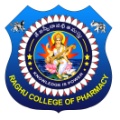 Dakamarri, Bheemunipatnam Mandalam, Visakhapatnam-531 162B.PHARM CAT-B APPLICATION FORM 2023-241. NAME OF THE CANDIDATE			:2. FATHER NAME						:3. OCCUPATION						: 4. ADDRESS FOR COMMUNICATION	:5. MAIL. ID                               :6. Tel No:						Res:						Office:7. EAMCET / ECET RANK		:8. Branch Preferred				:	B. Pharmacy9. Reference if any				:10. Category						: Signature of the Parent / Guardian								Signature of the CandidateDate:														Date: ParticularsYear of Pass% of MarksName of the Institution10th Class/CBSE/ICSEInter (MPC/Bi.PC)